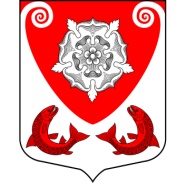 МЕСТНАЯ  АДМИНИСТРАЦИЯМО РОПШИНСКОЕ СЕЛЬСКОЕ ПОСЕЛЕНИЕМО ЛОМОНОСОВСКОГО  МУНИЦИПАЛЬНОГО РАЙОНАЛЕНИНГРАДСКОЙ ОБЛАСТИ                                   П О С Т А Н О В Л Е Н И Е№ 595от  12.10.2018 г.О нормативе стоимости одного квадратного метра общей площади жилья на 4 квартал 2018 годана территории муниципального образования Ропшинское сельское  поселение муниципальногообразования  Ломоносовского муниципального района Ленинградской области   Руководствуясь приказом Министерства строительства и жилищно-коммунального  хозяйства Российской Федерации от 12.09.2018г. №572/пр «О показателях средней рыночной стоимости одного квадратного метра общей площади жилого  помещения по субъектам Российской Федерации на 4 квартал 2018 года» , Методическими рекомендациями по определению норматива стоимости одного квадратного метра общей площади жилья в муниципальных образованиях Ленинградской области и стоимости одного квадратного метра общей площади жилья в сельской местности Ленинградской области, утвержденными распоряжением Комитета по строительству Ленинградской области от 04 декабря 2015 года №552   «О мерах по обеспечению полномочий комитета по строительству Ленинградской области по расчету размера  субсидий и социальных выплат, предоставляемых за счет средств областного бюджета Ленинградской области в рамках реализации на территории Ленинградской области федеральных  целевых программ и государственных программ Ленинградской области», Уставом муниципального образования Ропшинского сельского поселения Ломоносовского муниципального района Ленинградской области, местная администрация МО Ропшинское сельское поселениеПОСТАНОВЛЯЕТ:1. Утвердить  на 4 квартал 2018 года норматив  стоимости одного квадратного метра   общей площади жилья  на территории МО Ропшинское сельское поселение, применяемый в рамках реализации подпрограммы « Обеспечение жильем молодых семей» государственной программы РФ «Обеспечение доступным и комфортным жильем  и коммунальными услугами граждан Российской Федерации», подпрограмм «Жилье  для молодежи» и «Поддержка граждан, нуждающихся в улучшении жилищных условий , на основе принципов ипотечного  кредитования в Ленинградской области» государственной программы Ленинградской области «Обеспечение качественным жильем граждан на территории Ленинградской области», в размере 45 685 рублей 00 копеек.2. Утвердить расчет норматива   стоимости одного квадратного метра общей площади жилья на территории муниципального образования Ропшинское сельское  поселение на 4  квартал 2018 года в размере   51 523,00   рубля,  согласно Приложению.3. Довести до сведения населения, проживающего на территории муниципального образования Ропшинское  сельское  поселение Ломоносовского муниципального района Ленинградской области, настоящее постановление путем его опубликования в средствах массовой информации. 4. Настоящее Постановление вступает в силу с момента официального опубликования (обнародования) и подлежит размещению на официальном сайте муниципального образования Ропшинское сельское поселение по электронному адресу: http://официальнаяропша.рф/ .5. Контроль за выполнением настоящего Постановления возложить на вед. специалиста  местной администрации Михайлову В.А.Глава местной администрацииМО Ропшинское  сельское поселения                                          Р.М. МорозовИсп. В.А. Михайлова тел. 8 (81376)72224